1,000 Jobs Package will 
support your business to hire new staffWhat is the 1,000 Jobs Package?The government recognises the unique challenges businesses face to sustain employment. Over $50 million is being invested to create 1,000 employment opportunities for CDP participants in CDP regions. You could receive up to $56,000 (GST exclusive) over two years if you hire a Community Development Program (CDP) participant in a new, sustainable job. We will pay 90 per cent of the minimum wage in the first year if you can create a job for a local CDP participant. The subsidy will taper as the job transitions into longer term employment.  Jobs focused on working with youth could be eligible for the Youth Engagement Jobs stream and receive an additional $3,000 (GST exclusive), made up of $1,000 payment for employers and $2,000 for employees. Local, state and territory governments can apply.The application process is simple and payments can be flexible. Are you eligible?To be eligible you must have a valid ABN and hire a CDP participant in a new job that will:be sustainable; be full time or part-time for a minimum of 15 hours per week; and,comply with all relevant legislation and regulations.If you get other government funding, you may be eligible for this wage subsidy, up to 100 per cent of an employee’s wages. Need help with this fact sheet?If you need an interpreter, please call the Translating and Interpreting Service (TIS) on 131 450. Note that call charges apply for calls to ‘13’ and ‘1800’ numbers from mobile phones. If you are deaf, or have a hearing or speech impairment you can use the National Relay Service. For more information, visit www.relayservice.gov.auCDP Regions MapFor more information on CDP visit: https://www.niaa.gov.au/indigenous-affairs/employment/cdp 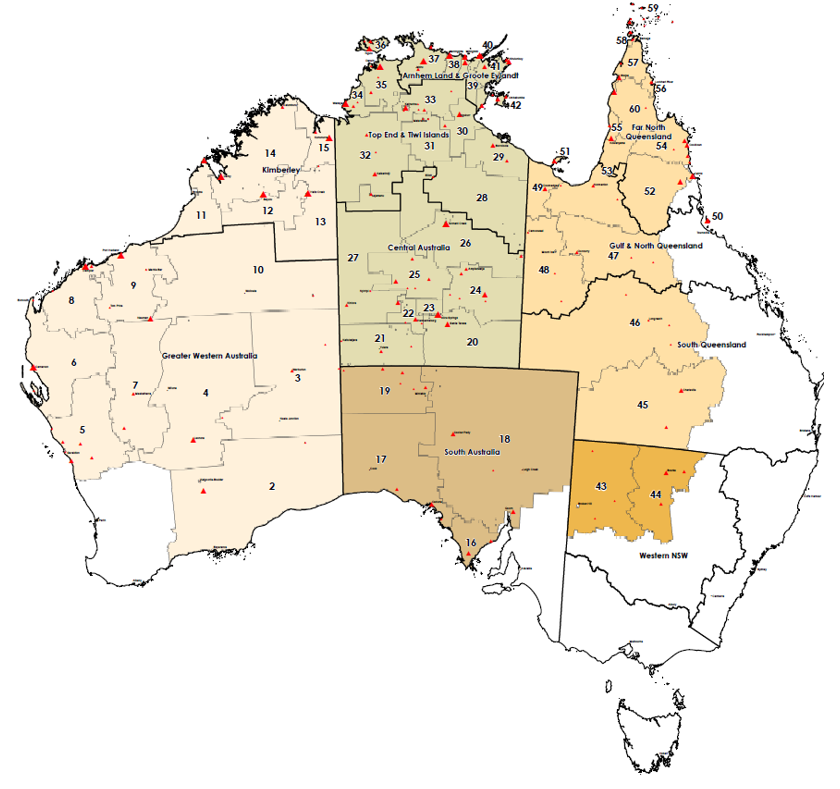 How to apply?More informationContact your local CDP provider (https://jobsearch.gov.au/serviceproviders) and the NIAA (https://www.indigenous.gov.au/regional-network) before lodging an application. Applications can be lodged on GrantConnect at https://www.grants.gov.au/?event=public.GO.show&GOUUID=156490D8-ADBE-EF76-3EF103EFE89750B2. The grant round will close in April 2021, or earlier if all 1,000 jobs are filled.Visit: https://www.niaa.gov.au/indigenous-affairs/employment/1000-jobs-package Email: 1000jobspackage@niaa.gov.au  Call: 1800 079 098.